Trigonometry SOH CAH TOA GREENQuestion 1 – Calculate the missing sides on the triangles below.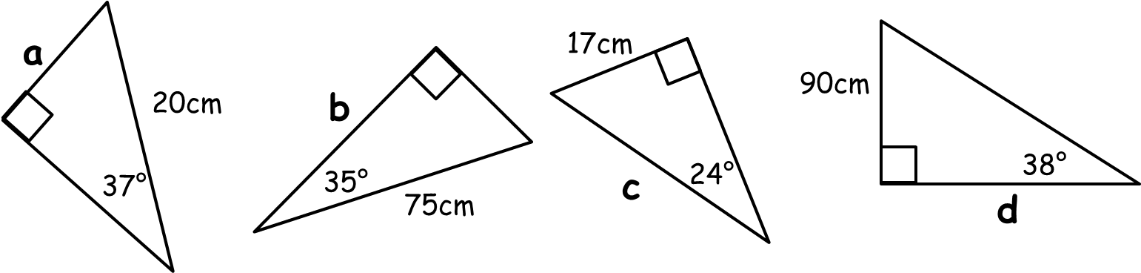 Question 2 - Calculate the missing angles on the triangles below.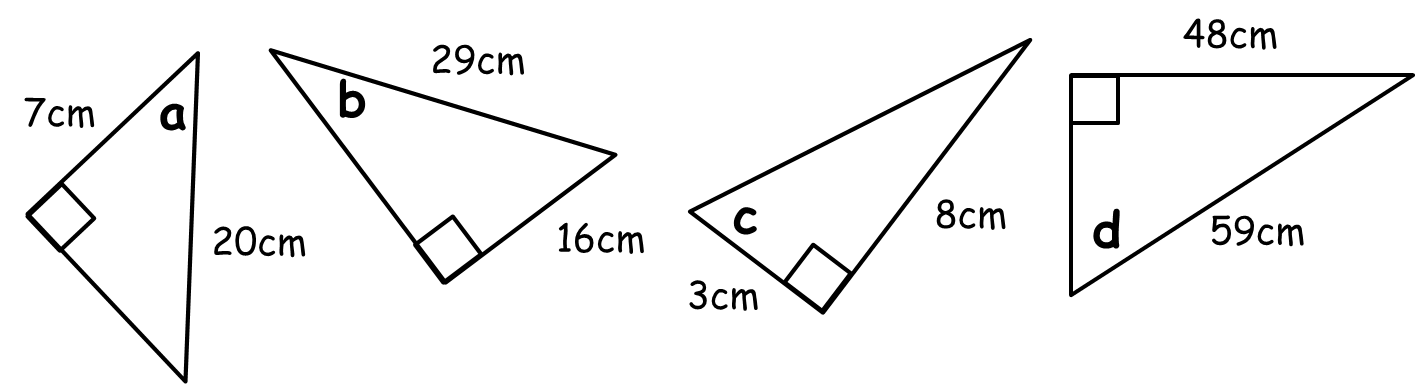 Question 3A ladder of length 3.5m rests against a vertical wall and makes an angle of 40o with the floor. How far up the wall does the ladder reach?Question 4Find the angle X in the triangle below.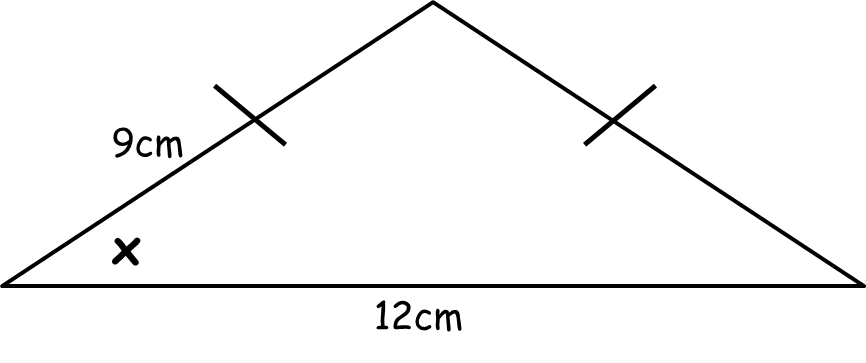 Question 5A rope 10m long from the top of a vertical pole to a point on the ground makes an angle of 23o with the pole. How high is the pole?Trigonometry SOH CAH TOA AMBER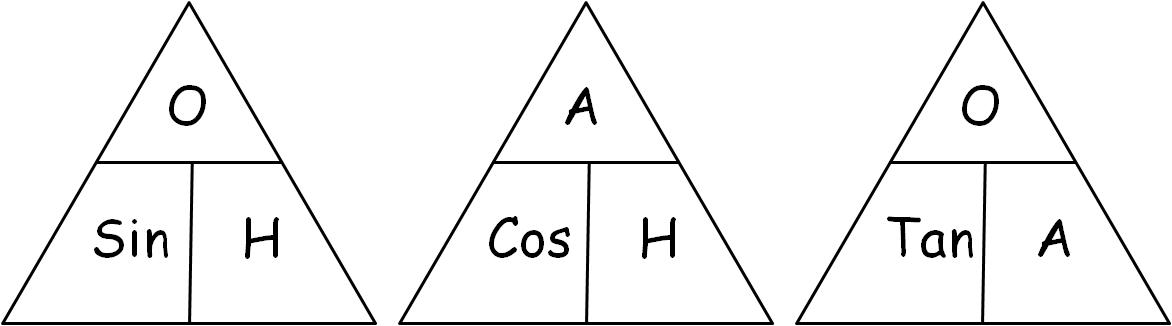 Question 1 – Calculate the missing sides on the triangles below.Question 2 - Calculate the missing angles on the triangles below.Question 3A ladder of length 3.5m rests against a vertical wall and makes an angle of 40o with the floor. How far up the wall does the ladder reach? (Hint: if it’s tricky, draw a piccy!)Question 4Find the angle X in the isosceles triangle below.Question 5A rope 10m long from the top of a vertical pole to a point on the ground makes an angle of 23o with the pole. How high is the pole? (Hint: if it’s tricky, draw a piccy!)Trigonometry SOH CAH TOA REDQuestion 1 – Calculate the missing sides on the triangles below.Question 2 - Calculate the missing angles on the triangles below.Question 3A ladder of length 3.5m rests against a vertical wall and makes an angle of 40o with the floor. How far up the wall does the ladder reach?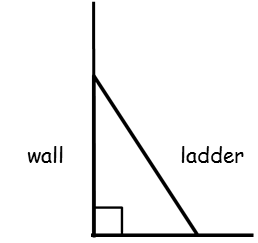 Question 4Find the angle X in the isosceles triangle below.Question 5A rope 10m long from the top of a vertical pole to a point on the ground makes an angle of 23o with the pole. How high is the pole?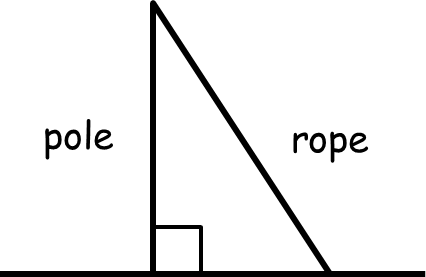 